Chemia, 15.06.2020r.Klasa: VIIITemat: Skrobia i celuloza – polisacharydy (część 2)Lekcja na platformie zoom W trakcie tej lekcji:Utrwalimy wiadomości  dotyczące skrobi i celulozy.Czego będziesz potrzebować do tej lekcji?Zeszyt, podręcznik i coś do pisania.Zadanie 1 ( 45minut)Rozwiąż w zeszycie zadania z podręcznika  -strona 217 zadanie 1-5Podstawa programowa:X. 10) podaje przykłady występowania skrobi i celulozy w przyrodzie; podaje wzory sumaryczne tych związków; wymienia różnice w ich właściwościach fizycznych; opisuje znaczenie i zastosowania tych cukrów; projektuje i przeprowadza doświadczenia pozwalające wykryć obecność skrobi za pomocą roztworu jodu w różnych produktach spożywczych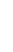 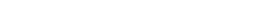 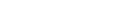 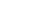 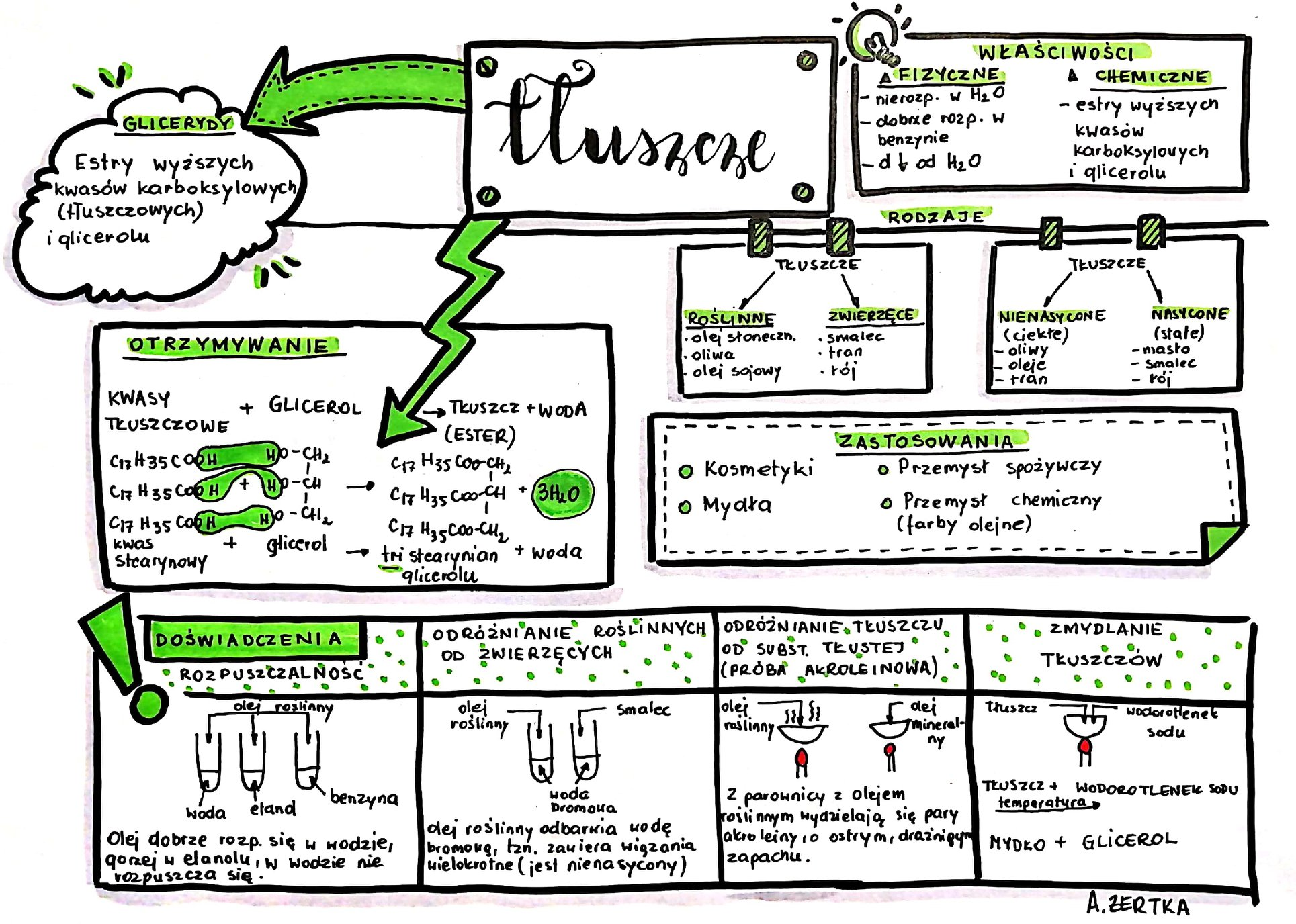 